                                                                               Escola Municipal de Educação Básica Augustinho Marcon                                                                               Catanduvas(SC), junho de 2020.                                                                               Diretora: Tatiana M. B. Menegat.                                                                                                                                                                                                      Assessora Técnica-Pedagógica: Maristela Apª. B. Baraúna.                                                                               Assessora Técnica-Administrativa: Margarete P. Dutra.                                                                                                                                                                  Professor: Rafael Munaretto.                                                                               Disciplina: Educação física.Atividades de Educação Física da Sequência Didática de Junho/Julho -  08 a 12/06 - 5° Anos.Senhores pais ou responsáveis, a atividade desta semana não é avaliativa, e por isso não é necessário que seja enviado fotos ou vídeos, mas caso queiram podem enviar no whatsApp. Obrigado.Atividade 02 – VassourobolMateriais para a atividade:Duas pessoas;Duas vassouras; Dois baldes e Uma bola pequena (pouco maior que uma laranja pode ser feita de meia ou papel). Desenvolvimento da atividade:Vamos colocar os baldes deitados no chão para servirem de gols (lados opostos). O jogo consiste em fazer o gol no balde que esta deitado no chão, utilizando as vassouras e o adversário tentando impedir. O jogo pode ser feito em um tempo de 10 minutos, quem fizer mais gols é o vencedor. Regra do jogo: Para o jogo não podemos encostar com os pés na bola, se encostar a bola passa para o adversário, não pode erguer a vassoura mais que a altura da cintura.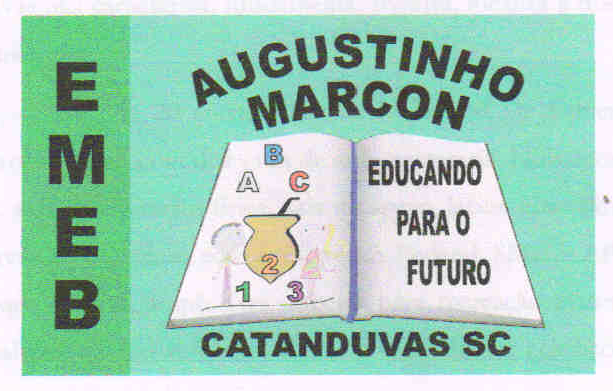 